ПРОТОКОЛзаседания комиссии по профилактике и противодействиюкоррупции городского поселения Рощинскиймуниципального района Волжский Самарской областиот 12 декабря 2019 г. № 5ПРЕДСЕДАТЕЛЬСТВОВАЛГлава городского поселения Рощинский Деникин С.В.Секретарь:В.Г.КалмыковаЧлены комиссии:В.Н.ГорбаченкоН.П.ОщепковаО.И.Рубина	1. Принять к сведению решение протокола №4 от 9 декабря 2019г. заседания комиссии   муниципального района Волжский Самарской области.2. Принять дополнительные меры по контролю за работой должностных лиц кадровых служб при осуществлении ими анализа достоверности и полноты сведений о доходах, об имуществе и обязательствах имущественного характера, представляемых гражданами, претендующими на замещение должностей муниципальной службы, а также муниципальными служащими.3.Активизировать деятельность должностных лиц, ответственных за работу по профилактике коррупционных и иных правонарушений, по своевременному размещению в информационно-телекоммуникационной сети Интернет документов по антикоррупционной тематике.Срок: в течение 2020 г.4.В целях предупреждения коррупции и мониторинга коррупционной обстановки провести анонимное анкетирование населения по вопросам коррупционных проявлений.Обобщённые результаты анкетирования предоставить в отдел общественной   безопасности и противодействия коррупции Администрации муниципального района Волжский Самарской области.Срок: 1 квартал 2020 г.5.Подготовить и направить в отдел общественной безопасности и противодействия	коррупции Администрации	муниципального	районаВолжский Самарской области информацию о ходе выполнения мероприятий в рамках муниципальных программ по противодействию коррупции в поселениях района за 2019 год.Срок: до 17 января 2020 г.6.Подготовить и направить в отдел общественной безопасности и противодействия	коррупции Администрации муниципального	районаВолжский Самарской области планы работы (заседаний) комиссий по соблюдению требований к служебному поведению и урегулированию конфликта интересов и комиссий по противодействию коррупции.Срок: до 31 декабря 2019 г.7.Включить в состав комиссий по соблюдению требований к служебному поведению и урегулированию конфликта интересов и комиссий по противодействию коррупции специалистов отдела общественной безопасности и противодействия коррупции Администрации муниципального района Волжский Самарской области.Срок: до 31 января 2020 г.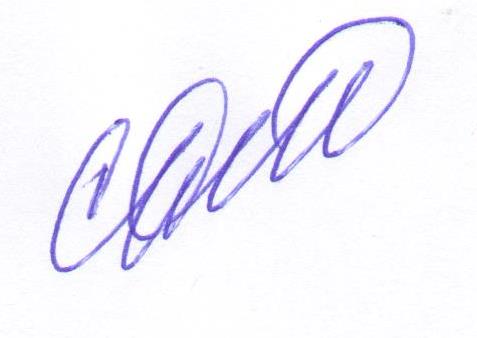 Глава городского поселения Рощинский 				Деникин С.В.